TECNOLOGÍA - 1° BÁSICOSemana 1 al 5 de Junio del 2020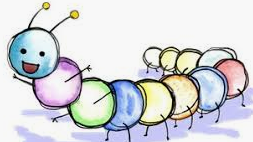 